Associated Student Government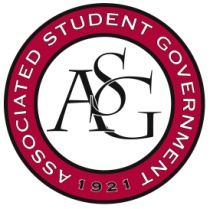 University of ArkansasASG Senate Resolution No. 16Author(s): Senator J.P. Gairhan, Senator Jacob Boone, and FLF Member John Hedgecock Sponsor(s): Chair of Senate Will WatkinsResolution to Affirm Commitment to University Recreation Facilities Expansion Whereas,	The University of Arkansas is lacking in space with concern to University Recreation programming, and  Whereas, 	Currently the HPER indoor fitness facilities are measured to serve only 13,200 students and the HPER fitness facilities are measured to serve 12,700 students and the current university enrollment numbers are at 27,000, and Whereas,	Chancellor Steinmetz recently stated that he looks to grow the University to approximately 30,000 students in the near future, straining university Whereas, 	The University did a study measuring entrances the HPER and its correlation with GPA. It found that students who had 0 entrances had an average GPA of 2.87 compared with students who had 46 entrances or more had an average GPA of 3.25, andWhereas, 	74% of students report that campus recreation facilities influenced their decisions to continue attending their chosen college/university (Forrester, 2014).Whereas,	67% of students report that campus recreation programs influenced their decisions to continue attending their chosen college/university (Forrester, 2014).Whereas,	62% of students indicated collegiate recreation programs were at some level important when deciding to attend their college/university (Forrester, 2014).Whereas,	90% of students report that campus recreation, sports, and/or fitness activities will be important for them to be healthy after graduating from their chosen college/university (Forrester, 2014).Be therefore resolved,	The Associated Student Government Senate endorses any and all university initiatives towards HPER expansion; and  Be it further resolved, 	The ASG Senate recognizes that a healthy lifestyle often depends on adequate physical activity, and our current facility space does not offer space to accommodate our current student population; and Be it further resolved, 	The Associated Student Government Senate act as an active body to promote athletic facility expansion and healthy living for all University of Arkansas students; and Be it finally resolved,	That the question(s): “Is the UREC HPER facility adequate for your personal fitness needs?”, “Would you support an increase in your student fee to improve student recreation facilities such as, but not limited to: the HPER and other UREC facilities?” be added to the student poll sent out by President Connor Flocks at the end of the academic year.Official Use OnlyAmendments: 										Vote Count:  	Aye 		 	Nay 		 	Abstentions 		Legislation Status: 	Passed 		Failed 		 	Other 			___________________________			________________Will Watkins, ASG Chair of the Senate	Date___________________________			________________Connor Flocks, ASG President	Date